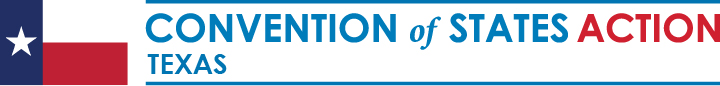 DRAFT CHARTERElection Action (EA_4COS) Coalition Leadership TeamPURPOSE 	 To ensure free and fair elections within all Texas communities by:Building a team of well-trained COS election experts from Volunteer Activists (VAs) chosen from COS HDs throughout Texas.Expanding that team to include people who have shown Volunteer Interest in COS.Using that expanded team to shift all key elements of the election process at district and state levels toward the COS values.FOCUSStrategies and implementation using trained Coalition VAs and Volunteer Interests (VIs) to drive COS outcomes in the following areas:Civic engagement in the voting process.Engagement in election security & monitoring processes.Election code & legislation reforms.TEAM SPONSOR		State DirectorTEAM LEADER		State Election Action Squad LeaderTEAM MEMBERS	Prayer WarriorSocial Media CoordinatorCivic Engagement CoordinatorElection Rules & Process CoordinatorCounty Commissioner’s Court CoordinatorElection Monitoring CoordinatorElection Legislative CoordinatorKEY ACTIVITIES / DELIVERABLES	Team BuildingDevelop comprehensive communication tools that effectively outline the EAS mission and Call to Action to motivate COS VAs to participate in EAS Coalition.Identify target Senate Districts within Texas that EAS wishes to focus on first.Onboard Coalition VAs from the HDs within those Senate Districts.Complete onboarding process for EAS Coordinator positions.Work with DCs within those HDs to turn Volunteer Interests into Coalition VAs.Civic Engagement/TrainingCivic Engagement Coordinator to develop training plan, secure training resources and onboard Coalition VAs.Train Coalition VAs in the following key areas:Block walkingBecoming a Voter Deputy RegistrarBecoming an Election Clerk JudgePoll WatcherTechnical Poll WatcherCivic Engagement Coordinator leads trained Coalition VAs to ensure voting integrity within the target Senate Districts.	Election Security & Monitoring Engagement/TrainingElection Rules & Process Coordinator to develop training plan, secure training resources and onboard Coalition VAs to train in the following key areas:Election CodeElection Code Process ValidationCounty Commissions Court Coordinator to develop training plan, secure training resources and onboard Coalition VAs to train in the following key area:County Commissioner Court MonitoringElection Monitoring Coordinator to develop training plan, secure training resources and onboard Coalition VAs to train in the following areas:Monitoring Voter RolesFOIA ProcessData CaptureCounty AuditsPhysical/Digital Voter CanvassingAdministration of Physical/Digital CanvassingElection Rules & Process Coordinator, County Commissioners Court Coordinator, and Election Monitoring Coordinator lead their trained Coalition VAs to ensure election integrity within the target Senate Districts coordinated by the EAS Coalition Leader.	Election Code & Legislation ReformElection Legislative Coordinator to develop list of key issues, plan of action and COS support requirements that must be addressed in the election code and legislative reform process including:Voter and election data availability.Replacement of machine ballot counters with paper ballots.Appointment of Commissioner over election administrators.Election Legislative Coordinator leads the COS Legislative Liaison Team and concerned citizens in long-term fight to drive legislative and election code reform within the state according to the developed plan.KEY INTERFACES	State DirectorState Coalitions Director/AdvisorHD District CaptainsHD Integrative Systems Coordinators EAS Coalition CoordinatorsEAS Coalition VAsCOS Legislative Liaison TeamState Grassroots CoordinatorsExternal Advisory BoardPERFORMANCE (Early Stage)	All coalition members will have shared goals with respect to advancing the purpose stated in the	EAS Coalition charter.  Working leadership team with the five operational Coordinators to be	fully functioning, developing plans, securing training resources and adding Coalition VAs.MEASURES (Early Stage)	Team BuildingEAS Coalition Leader to identify and onboard the five operational Coalition VAs to serve as Coordinators within the Leadership Team within the first two months of startup.Comprehensive communication tools developed and rolled out within the first three months of startup.Onboard at least 12 Coalition VAs supporting the five operational Coordinators within the first five months of startup.	Civic Engagement/TrainingCivic Engagement Coordinator completes training plan, secures training resources, and begins training Coalition VAs within three months of onboarding.Training competed with initial class of onboarded Coalition VAs soon thereafter.State Action Squad Leader team with Coordinator to lead first efforts in upcoming elections.
		Election Security & Monitoring Engagement/TrainingElection Rules & Process Coordinator completes training plan, secures training resources and begins training Coalition VAs within three months of onboarding.Training completed with initial class of onboarded Coalition VAs within two months thereafter.County Commissions Court Coordinator completes training plan, secures training resources and begins training Coalition VAs within three months of onboarding.Training completed with initial class of onboarded Coalition VAs within two months thereafter.Election Monitoring Coordinator completes training plan, secures training resources and begins training Coalition VAs within three months of onboarding.Training completed with initial class of onboarded Coalition VAs within four months thereafter.State Election Action Squad Leader teams with Coordinators to lead first efforts in upcoming elections.	Election Code & Legislation ReformElection Legislative Coordinator to complete the list of key issues, the plan of action and COS support requirements within two months of onboarding.State Election Action Squad Leader teams with Coordinator and COS Legislative Liaison Team to demonstrate action towards voter/election data process changes and at least one other key action item within six months thereafter.WORK PROCESSES	The magnitude of the task ahead for the EAS Coalition is challenging and multifaceted.  All Coordinators must work closely together, because the work product of one Coordinator is directly tied to that of the other. The State Election Action Squad Leader must play a key leadership role in ensuring these entities work together and communicate with one another.Success in the targeted Senate districts and key issues with the State Legislature will permit the Coalition to organically extend its operations throughout the State of Texas. Coalition VAs will be drawn from the HDs in the targeted districts and will require support and cooperation from the DCs and Integrative Systems Coordinators.  VAs drawn from this pool will likely need to commit much of their time to the EAS Coalition due the magnitude of the effort.  This must be a long-standing COS Coalition to achieve the objectives stated in this Charter and will need to be supported and staffed by COS HDs for an indeterminate period of time.MEETINGSThe EAS Coalition Leadership Team will meet bi-monthly via a dedicated EAS Slack Channel, Zoom or other communication means to review progress within each Coordinator’s area, share learnings and improvement opportunities and develop/revise plans for the next three rolling months. Weekly communication will occur among Coordinators, VAs and other Key Interfaces via phone, Slack, ZOOM and email.APPROVED____________________					Date_________________                 State Coalition Director/AdvisorAPPROVED____________________	_				Date_________________                           State DirectorABBREVIATIONS IN ORDER OF APPEARANCEEAS – Election Action Squad (COS Coalition)VAs – Volunteer Activists (COS active volunteers)HDs – House Districts (COS District Captain districts)VIs – Volunteer Interest (COS petition signers who showed interest in volunteering)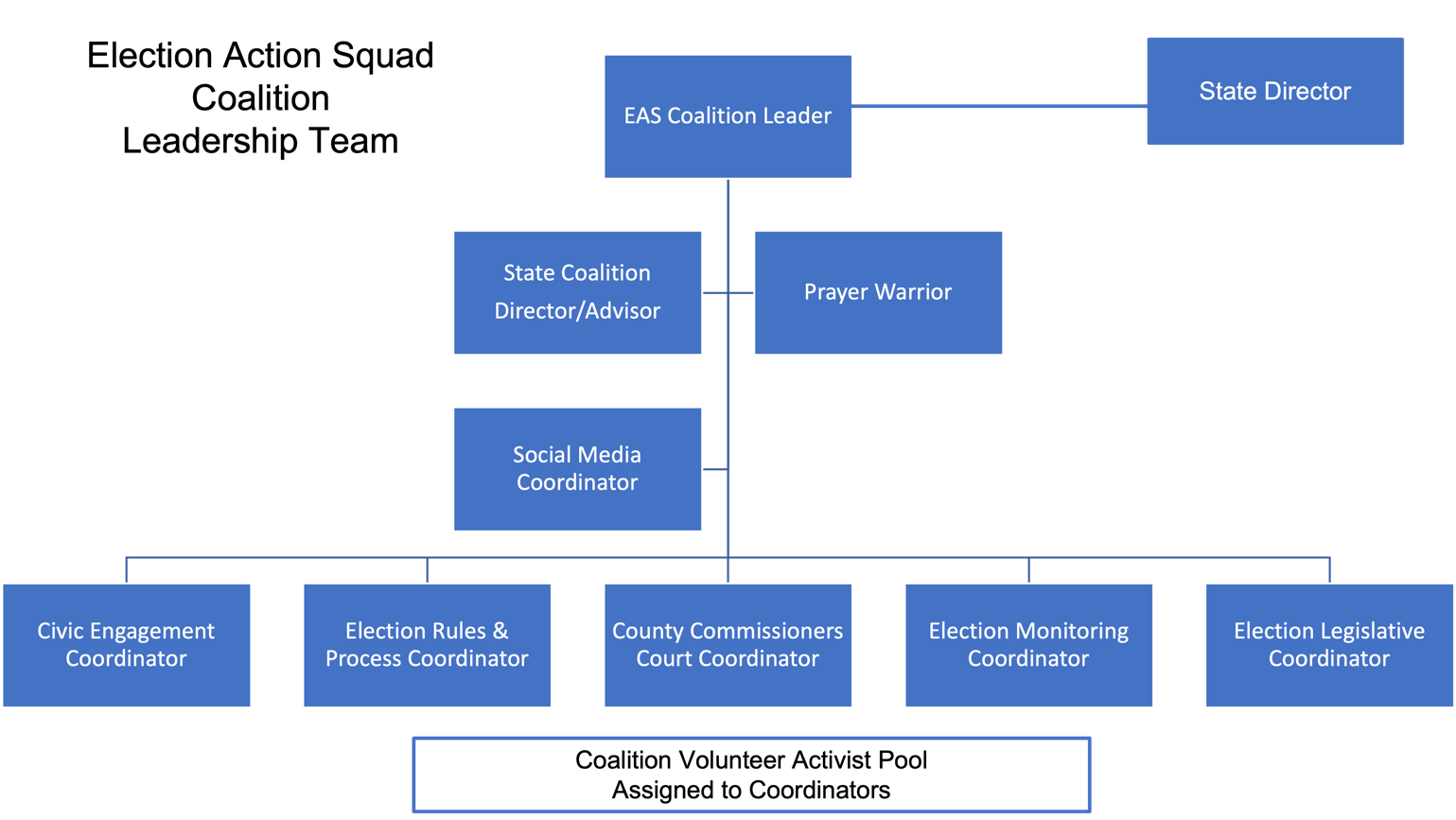 